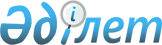 Об установлении квоты рабочих мест для лиц, состоящих на учете службы пробации уголовно-исполнительной инспекции, а также лиц, освобожденных из мест лишения свободы и для несовершеннолетних выпускников интернатных организаций
					
			Утративший силу
			
			
		
					Постановление акимата Теректинского района Западно-Казахстанской области от 22 апреля 2013 года № 93. Зарегистрировано Департаментом юстиции Западно-Казахстанской области 15 мая 2013 года № 3291. Утратило силу постановлением акимата Теректинского района Западно-Казахстанской области от 16 мая 2016 года № 143      Сноска. Утратило силу постановлением акимата Теректинского района Западно-Казахстанской области от 16.05.2016 № 143 (вводится в действие со дня первого официального опубликования).

      Руководствуясь Законами Республики Казахстан от 23 января 2001 года "О местном государственном управлении и самоуправлении в Республике Казахстан", от 23 января 2001 года "О занятости населения", акимат района ПОСТАНОВЛЯЕТ:

      1. Установить квоту рабочих мест для лиц, состоящих на учете службы пробации уголовно-исполнительной инспекции, а также лиц, освобожденных из мест лишения свободы и для несовершеннолетних выпускников интернатных организаций в размере двух процентов от общей численности рабочих мест.

      2. Признать утратившим силу постановление акимата Теректинского района "Об установлении квоты рабочих мест для лиц, освобожденных из мест лишения свободы и несовершеннолетних выпускников интернатных организаций" от 6 марта 2012 года № 48 (зарегистрированное в Реестре государственной регистрации нормативных правовых актов за № 7-12-118, опубликованное 28 апреля 2012 года в газете "Теректі жаңалығы-Теректинская новь" за № 17).

      3. Контроль за исполнением настоящего постановления возложить на заместителя акима района А. Бралиева.

      4. Настоящее постановление вводится в действие со дня первого официального опубликования.


					© 2012. РГП на ПХВ «Институт законодательства и правовой информации Республики Казахстан» Министерства юстиции Республики Казахстан
				
      Аким района

Ж. Сериккалиев
